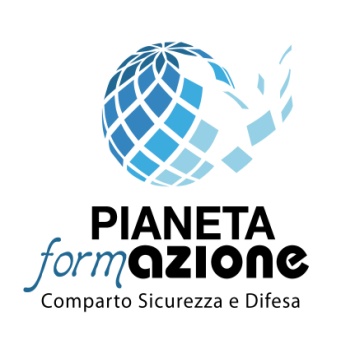 Concorso, per esami e titoli, per il reclutamento di 602 carabinieri effettiviConcorso, per esami e titoli, per il reclutamento di 602 allievi Carabinieri effettivi, riservato, ai sensi dell'art. 2199 del decreto legislativo 15 marzo 2010, nr. 66, ai volontari delle Forze Armate in ferma prefissata di un anno o quadriennale ovvero in rafferma annuale in servizio o in congedo e, ai sensi del decreto legislativo 21 gennaio 2011, nr. 11, ai concorrenti in possesso dell'attestato di bilinguismo.Lo svolgimento del concorso prevede:Prova scritta di selezione consistente in un questionario di 100 domande a risposta multipla (cultura generale, logica, informatica e una lingua a scelta tra inglese, francese, spagnolo e tedesco);Prove di efficienza fisica;Accertamenti sanitari, per il riconoscimento dell’idoneità psicofisica;Accertamenti attitudinaliValutazione dei titoli;Pianeta Formazione,  mette a disposizione la preparazione alla prima prova scritta (da sostenersi intorno all’8 giugno 2015)  tramite esercizi di memorizzazione dei quesiti della banca dati ufficiale da cui il Comando Generale estrarrà le 100 domande del concorso, tramite un’App per smartphone e tablet  Apple e Android. I test saranno strutturati al fine di consentire una preparazione adeguata a rispondere ai quesiti con un’alta percentuale di risposte esatte. La versione dimostrativa dell’App è già disponibile in tutti gli App Store col nome “Pianeta Formazione” e può essere scaricata e registrata.Si allega alla presente informativa un modulo di preadesione da compilare e rispedire a Pianeta Formazione (indirizzo di posta elettronica info@pianeta-formazione.it).Tutti coloro che avranno mostrato il proprio interessamento riceveranno, senza impegno, informazioni su modalità e costi, da stabilire in base al numero di partecipanti.Per ulteriori informazioni contattare:Pianeta-Formazione Comparto Sicurezza e Difesa S.r.l. – www.pianeta-formazione.it    info@pianeta-formazione.it telefono 389 8887092   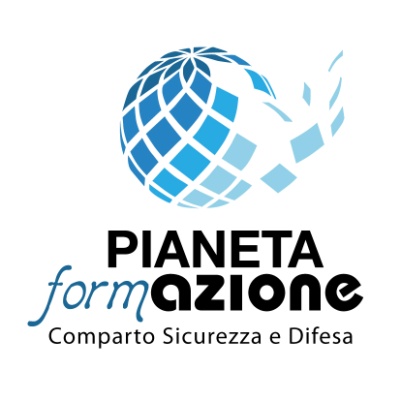 Oggetto: Preadesione al corso di preparazione al concorso per il reclutamento di 602 carabinieri effettiviIl sottoscritto _____________________________________________ nato a ________________________________il ________________ residente a _______________________, via ________________________________________attività lavorativa _____________________________ recapito telefonico ____________________________________indirizzo e-mail _____________________________________________________.SI RITIENE interessato a ricevere dalla S.V. informazioni inerenti i corsi di preparazione ai concorsi in oggetto.Si rimane in attesa di un riscontro di avvenuta ricezione del presente.Località ____________________, data ____________________.In fedePer informazioni: info@pianeta-formazione.it 389/8887092